2028 Burkina Faso Holidays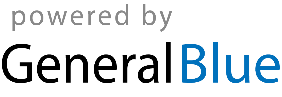 2028 - Burkina Faso Calendar2028 - Burkina Faso Calendar2028 - Burkina Faso Calendar2028 - Burkina Faso Calendar2028 - Burkina Faso Calendar2028 - Burkina Faso Calendar2028 - Burkina Faso Calendar2028 - Burkina Faso Calendar2028 - Burkina Faso Calendar2028 - Burkina Faso Calendar2028 - Burkina Faso Calendar2028 - Burkina Faso Calendar2028 - Burkina Faso Calendar2028 - Burkina Faso Calendar2028 - Burkina Faso Calendar2028 - Burkina Faso Calendar2028 - Burkina Faso Calendar2028 - Burkina Faso Calendar2028 - Burkina Faso Calendar2028 - Burkina Faso Calendar2028 - Burkina Faso Calendar2028 - Burkina Faso Calendar2028 - Burkina Faso CalendarJanuaryJanuaryJanuaryJanuaryJanuaryJanuaryJanuaryFebruaryFebruaryFebruaryFebruaryFebruaryFebruaryFebruaryMarchMarchMarchMarchMarchMarchMarchSuMoTuWeThFrSaSuMoTuWeThFrSaSuMoTuWeThFrSa11234512342345678678910111256789101191011121314151314151617181912131415161718161718192021222021222324252619202122232425232425262728292728292627282930313031AprilAprilAprilAprilAprilAprilAprilMayMayMayMayMayMayMayJuneJuneJuneJuneJuneJuneJuneSuMoTuWeThFrSaSuMoTuWeThFrSaSuMoTuWeThFrSa11234561232345678789101112134567891091011121314151415161718192011121314151617161718192021222122232425262718192021222324232425262728292829303125262728293030JulyJulyJulyJulyJulyJulyJulyAugustAugustAugustAugustAugustAugustAugustSeptemberSeptemberSeptemberSeptemberSeptemberSeptemberSeptemberSuMoTuWeThFrSaSuMoTuWeThFrSaSuMoTuWeThFrSa1123451223456786789101112345678991011121314151314151617181910111213141516161718192021222021222324252617181920212223232425262728292728293031242526272829303031OctoberOctoberOctoberOctoberOctoberOctoberOctoberNovemberNovemberNovemberNovemberNovemberNovemberNovemberDecemberDecemberDecemberDecemberDecemberDecemberDecemberSuMoTuWeThFrSaSuMoTuWeThFrSaSuMoTuWeThFrSa1234567123412891011121314567891011345678915161718192021121314151617181011121314151622232425262728192021222324251718192021222329303126272829302425262728293031Jan 1	New Year’s DayJan 3	Anniversary of the 1966 Upper Voltan coup d’étatFeb 26	End of Ramadan (Eid al-Fitr)Mar 8	International Women’s DayApr 16	Easter SundayApr 17	Easter MondayMay 1	Labour DayMay 5	Feast of the Sacrifice (Eid al-Adha)May 25	Ascension DayJun 4	PentecostAug 3	Birthday of Muhammad (Mawlid)Aug 5	Independence DayAug 15	AssumptionNov 1	All Saints’ DayDec 11	Proclamation of the RepublicDec 25	Christmas Day